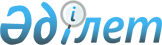 О внесении изменений и дополнений в решение Кызылординского областного маслихата от 13 декабря 2010 года N 261 "Об областном бюджете на 2011-2013 годы"
					
			Утративший силу
			
			
		
					Решение маслихата Кызылординской области от 31 октября 2011 года N 325. Зарегистрировано Департаментом юстиции Кызылординской области 08 ноября 2011 года за N 4279. Утратило силу решением маслихата Кызылординской области от 06 декабря 2011 года N 330      Сноска. Утратило силу решением маслихата Кызылординской области от 06.12.2011 N 330.      Примечание РЦПИ:

      В тексте сохранена авторская орфография и пунктуация.

      В соответствии с Бюджетным кодексом Республики Казахстан от 4 декабря 2008 года, подпунктом 1) пункта 1 статьи 6 Закона Республики Казахстан от 23 января 2001 года "О местном государственном управлении и самоуправлении в Республике Казахстан", постановлением Правительства Республики Казахстан от 25 октября 2011 года N 1203 "О внесении изменений и дополнений в Постановление Правительства Республики Казахстан от 13 декабря 2010 года N 1350" Кызылординский областной маслихат РЕШИЛ:



      1. Внести в решение Кызылординского областного маслихата от 13 декабря 2010 года N 261 "Об областном бюджете на 2011-2013 годы" (зарегистрировано в Реестре государственной регистрации нормативных правовых актов за номером 4262, опубликовано в областной газете "Кызылординские вести" от 13 января 2011 года N 6-7) следующие изменения и дополнения:



      в пункте 1:

      в подпункте 1):

      цифры "96 960 037" заменить цифрами "99 615 959";

      цифры "89 342 914" заменить цифрами "91 998 836";

      в подпункте 2):

      цифры "97 901 341" заменить цифрами "100 554 403";

      в подпункте 5):

      цифры "-1 359 957" заменить цифрами "-2 744 595";

      в подпункте 6):

      цифры "1 359 957" заменить цифрами "2 744 595";



      в пункте 4-1:

      в абзаце первом цифры "308 316" заменить цифрами "845 858";

      в абзаце втором цифры "122 910" заменить цифрами "122 100";

      в абзаце третьем цифры "149 607" заменить цифрами "143 474";

      в абзаце пятом цифры "148 781" заменить цифрами "80 469";

      в абзаце шестом цифры "87 200" заменить цифрами "52 617";

      в абзаце восьмом цифры "47 775" заменить цифрами "98 763";

      в абзаце девятом цифры "296 816" заменить цифрами "291 600";



      в пункте 4-2:

      в подпункте 1) цифры "808 936" заменить цифрами "273 924";



      в пункте 6-1:

      второй абзац изложить в новой редакции следующего содержания:

      "на строительство и (или) приобретение жилья государственного коммунального жилищного фонда – 1 181 014 тысяч тенге, из них по Программе занятости 2020 – 595 014 тысяч тенге.";



      дополнить пунктом 8-3 следующего содержания:

      "8-3. Учесть в областном бюджете на 2011 год возврат в республиканский бюджет средств в связи с передачей функций и полномочий местных исполнительных органов:

      1) по передаче подразделения специального назначения "Арлан" в сумме 8 612 тысяч тенге.".

      2) по вопросам государственного архитектурно-строительного контроля и лицензирования в сумме 11 947 тысяч тенге.";



      приложение 1 к указанному решению изложить в редакции согласно приложению к настоящему постановлению.



      2. Настоящее решение вводится в действие с 1 января 2011 года и подлежит официальному опубликованию.      Председатель внеочередной

      XXXXVI сессии Кызылординского

      областного маслихата                     С. Далдабаев      Секретарь Кызылординского

      областного маслихата                     Н. Кудайбергенов Приложение 1

      к решению XXXXVI сессии

       Кызылординского областного маслихата

      от "31" октября 2011 года N 325      Приложение 1

      к решению очередной XXXV сессии

       Кызылординского областного маслихата

      от "13" декабря 2010 года N 261        

Областной бюджет на 2011 год
					© 2012. РГП на ПХВ «Институт законодательства и правовой информации Республики Казахстан» Министерства юстиции Республики Казахстан
				КатегорияКатегорияКатегорияКатегорияСумма, тысяч тенге
КлассКлассКлассПодклассПодклассНаименование
1. Доходы99 615 9591Налоговые поступления7 059 3441Подоходный налог2 880 9672Индивидуальный подоходный налог2 880 9673Социальный налог2 787 5241Социальный налог2 787 5245Внутренние налоги на товары, работы и услуги1 390 8533Поступления за использование природных и других ресурсов1 390 8532Неналоговые поступления554 0791Доходы от государственной собственности21 2721Поступления части чистого дохода государственных предприятий1 2805Доходы от аренды имущества, находящегося в государственной собственности6 7006Вознаграждения за размещение бюджетных средств на банковских счетах6 7857Вознаграждения по кредитам, выданным из государственного бюджета6 5072Поступления от реализации товаров (работ, услуг) государственными учреждениями, финансируемыми из государственного бюджета5 9001Поступления от реализации товаров (работ, услуг) государственными учреждениями, финансируемыми из государственного бюджета5 9003Поступления денег от проведения государственных закупок, организуемых государственными учреждениями, финансируемыми из государственного бюджета4 9591Поступления денег от проведения государственных закупок, организуемых государственными учреждениями, финансируемыми из государственного бюджета4 9594Штрафы, пени, санкции, взыскания, налагаемые государственными учреждениями, финансируемыми из государственного бюджета, а также содержащимися и финансируемыми из бюджета (сметы расходов) Национального Банка Республики Казахстан 413 9321Штрафы, пеня, санкции, взыскания, налагаемые государственными учреждениями, финансируемыми из государственного бюджета, а также содержащимися и финансируемыми из бюджета (сметы расходов) Национального Банка Республики Казахстан, за исключением поступлений от организаций нефтяного сектора 413 9326Прочие неналоговые поступления108 0161Прочие неналоговые поступления108 0163Поступления от продажи основного капитала3 7001Продажа государственного имущества, закрепленного за государственными учреждениями3 7001Продажа государственного имущества, закрепленного за государственными учреждениями3 7004Поступления трансфертов 91 998 8361Трансферты из нижестоящих органов государственного управления293 3872Трансферты из районных (городских) бюджетов293 3872Трансферты из вышестоящих органов государственного управления91 705 4491Трансферты из республиканского бюджета91 705 449Функциональная группаФункциональная группаФункциональная группаФункциональная группаАдминистратор бюджетных программАдминистратор бюджетных программАдминистратор бюджетных программПрограммаПрограммаНаименование
2. Расходы100 554 40301Государственные услуги общего характера1 475 030110Аппарат маслихата области110 820001Услуги по обеспечению деятельности маслихата области62 002003Капитальные расходы государственных органов48 818120Аппарат акима области1 026 561001Услуги по обеспечению деятельности акима области428 447002Создание информационных систем216 937003Организация деятельности центров обслуживания населения по предоставлению государственных услуг физическим и юридическим лицам по принципу "одного окна"163 482004Капитальные расходы государственных органов179 445006Аппарат специального представителя Президента Республики Казахстан на комплексе "Байконур"38 250282Ревизионная комиссия области59 368001Услуги по обеспечению деятельности ревизионной комиссии области44 254003Капитальные расходы государственных органов15 114257Управление финансов области176 152001Услуги по реализации государственной политики в области исполнения местного бюджета и управления коммунальной собственностью83 362002Создание информационных систем8 481003Организация работы по выдаче разовых талонов и обеспечение полноты сбора сумм от реализации разовых талонов65 029009Организация приватизации коммунальной собственности1 216010Учет, хранение, оценка и реализация имущества, поступившего в коммунальную собственность1 782013Капитальные расходы государственных органов16 282258Управление экономики и бюджетного планирования области102 129001Услуги по реализации государственной политики в области формирования и развития экономической политики, системы государственного планирования и управления области99 613005Капитальные расходы государственных органов2 51602Оборона973 938250Управление по мобилизационной подготовке, гражданской обороне, организации предупреждения и ликвидации аварий и стихийных бедствий области973 938001Услуги по реализации государственной политики на местном уровне в области мобилизационной подготовки, гражданской обороны, организации предупреждения и ликвидации аварий и стихийных бедствий41 013003Мероприятия в рамках исполнения всеобщей воинской обязанности10 071005Мобилизационная подготовка и мобилизация областного масштаба20 264006Предупреждение и ликвидация чрезвычайных ситуаций областного масштаба499 266007Подготовка территориальной обороны и территориальная оборона областного масштаба7 324113Целевые текущие трансферты из местных бюджетов396 00003Общественный порядок, безопасность, правовая, судебная, уголовно-исполнительная деятельность3 924 558252Исполнительный орган внутренних дел, финансируемый из областного бюджета3 604 402001Услуги по реализации государственной политики в области обеспечения охраны общественного порядка и безопасности на территории области3 187 769003Поощрение граждан, участвующих в охране общественного порядка2 000006Капитальные расходы государственных органов322 423013Услуги по размещению лиц, не имеющих определенного места жительства и документов35 492014Организация содержания лиц, арестованных в административном порядке25 364016Проведение операции "Мак"2 697018Обеспечение охраны общественного порядка во время проведения мероприятий международного значения за счет целевых трансфертов из республиканского бюджета590019Содержание, материально-техническое оснащение дополнительной штатной численности миграционной полиции, документирование оралманов24 904020Содержание и материально-техническое оснащение Центра временного размещения оралманов и Центра адаптации и интеграции оралманов3 163271Управление строительства области320 156003Развитие объектов органов внутренних дел 320 15604Образование16 460 308261Управление образования области7 572 708001Услуги по реализации государственной политики на местном уровне в области образования 86 814003Общеобразовательное обучение по специальным образовательным учебным программам719 488004Информатизация системы образования в областных государственных учреждениях образования 57 679005Приобретение и доставка учебников, учебно-методических комплексов для областных государственных учреждений образования116 507006Общеобразовательное обучение одаренных детей в специализированных организациях образования415 313007Проведение школьных олимпиад, внешкольных мероприятий и конкурсов областного масштаба73 996010Повышение квалификации и переподготовка кадров112 080011Обследование психического здоровья детей и подростков и оказание психолого-медико-педагогической консультативной помощи населению94 912012Реабилитация и социальная адаптация детей и подростков с проблемами в развитии160 359013Капитальные расходы государственных органов1 170018Целевые текущие трансферты бюджетам районов (городов областного значения) на содержание вновь вводимых объектов образования132 411019Присуждение грантов областным государственным учреждениям образования за высокие показатели работы4 550024Подготовка специалистов в организациях технического и профессионального образования1 152 203025Подготовка специалистов в организациях послесреднего образования1 094 832027Целевые текущие трансферты бюджетам районов (городов областного значения) на реализацию государственного образовательного заказа в дошкольных организациях образования845 858029Методическая работа9 729033Целевые текущие трансферты из республиканского бюджета бюджетам районов (городов областного значения) на ежемесячные выплаты денежных средств опекунам (попечителям) на содержание ребенка сироты (детей-сирот), и ребенка (детей), оставшегося без попечения родителей80 469034Обновление и переоборудование учебно-производственных мастерских, лабораторий учебных заведений технического и профессионального образования25 000035Приобретение учебного оборудования для повышения квалификации педагогических кадров28 000042Целевые текущие трансферты из республиканского бюджета бюджетам районов (городов областного значения) на обеспечение оборудованием, программным обеспечением детей-инвалидов, обучающихся на дому107 745045Целевые текущие трансферты из республиканского бюджета бюджетам районов (городов областного значения) на увеличение размера доплаты за квалификационную категорию учителям школ и воспитателям дошкольных организаций образования257 167047Установление доплаты за организацию производственного обучения мастерам производственного обучения организаций технического и профессионального образования25 908048Целевые текущие трансферты бюджетам районов (городов областного значения) на оснащение учебным оборудованием кабинетов физики, химии, биологии в государственных учреждениях основного среднего и общего среднего образования122 100052Повышение квалификации, подготовка и переподготовка кадров в рамках реализации Программы занятости 20201 531 321058Целевые текущие трансферты бюджетам районов (городов областного значения) на создание лингафонных и мультимедийных кабинетов в государственных учреждениях начального, основного среднего и общего среднего образования143 474113Целевые текущие трансферты из местных бюджетов173 623260Управление туризма, физической культуры и спорта области1 262 917006Дополнительное образование для детей и юношества по спорту1 040 504007Общеобразовательное обучение одаренных в спорте детей в специализированных организациях образования222 413253Управление здравоохранения области389 710003Повышение квалификации и переподготовка кадров46 349034Капитальные расходы государственных организаций образования системы здравоохранения29 499043Подготовка специалистов в организациях технического и профессионального, послесреднего образования 313 862252Исполнительный орган внутренних дел, финансируемый из областного бюджета57 481007Повышение квалификации и переподготовка кадров57 481271Управление строительства области7 177 492008Целевые трансферты на развитие из областного бюджета бюджетам районов (городов областного значения) на строительство и реконструкцию объектов образования381 314037Строительство и реконструкция объектов образования 6 796 17805Здравоохранение19 182 951253Управление здравоохранения области15 641 028001Услуги по реализации государственной политики на местном уровне в области здравоохранения86 196005Производство крови, ее компонентов и препаратов для местных организаций здравоохранения 182 430006Услуги по охране материнства и детства76 945007Пропаганда здорового образа жизни87 660008Реализация мероприятий по профилактике и борьбе со СПИД в Республике Казахстан13 537009Оказание медицинской помощи лицам, страдающим туберкулезом, инфекционными заболеваниями, психическими расстройствами и расстройствами поведения, в том числе связанные с употреблением психоактивных веществ4 161 002010Оказание амбулаторно-поликлинической помощи населению за исключением медицинской помощи, оказываемой из средств республиканского бюджета6 561 865011Оказание скорой медицинской помощи и санитарная авиация1 159 743013Проведение патологоанатомического вскрытия21 769014Обеспечение лекарственными средствами и специализированными продуктами детского и лечебного питания отдельных категорий населения на амбулаторном уровне801 639016Обеспечение граждан бесплатным или льготным проездом за пределы населенного пункта на лечение24 233017Приобретение тест-систем для проведения дозорного эпидемиологического надзора954018Информационно-аналитические услуги в области здравоохранения21 973019Обеспечение больных туберкулезом противотуберкулезными препаратами 113 371020Обеспечение больных диабетом противодиабетическими препаратами51 415022Обеспечение больных с хронической почечной недостаточностью, миастенией, а также больных после трансплантации почек лекарственными средствами88 120026Обеспечение факторами свертывания крови при лечении взрослых, больных гемофилией209 415027Централизованный закуп вакцин и других медицинских иммунобиологических препаратов для проведения иммунопрофилактики населения421 544029Областные базы спецмедснабжения21 846030Капитальные расходы государственных органов здравоохранения 5 186033Капитальные расходы медицинских организаций здравоохранения1 518 051036Обеспечение тромболитическими препаратами больных с острым инфарктом миокарда12 134271Управление строительства области3 541 923038Строительство и реконструкция объектов здравоохранения 3 541 92306Социальная помощь и социальное обеспечение2 341 756256Управление координации занятости и социальных программ области1 550 616001Услуги по реализации государственной политики на местном уровне в области обеспечения занятости и реализации социальных программ для населения92 447002Предоставление специальных социальных услуг для престарелых и инвалидов в медико-социальных учреждениях (организациях) общего типа185 431003Социальная поддержка инвалидов105 568007Капитальные расходы государственных органов1 873011Оплата услуг по зачислению, выплате и доставке пособий и других социальных выплат6013Предоставление специальных социальных услуг для инвалидов с психоневрологическими заболеваниями, в психоневрологических медико-социальных учреждениях (организациях)349 132014Предоставление специальных социальных услуг для престарелых, инвалидов, в том числе детей-инвалидов, в реабилитационных центрах59 047015Предоставление специальных социальных услуг для детей-инвалидов с психоневрологическими патологиями в детских психоневрологических медико-социальных учреждениях (организациях)207 534017Целевые текущие трансферты бюджетам районов (городов областного значения) на введение стандартов специальных социальных услуг52 617018Размещение государственного социального заказа в неправительственном секторе за счет целевых трансферов из республиканского бюджета23 955026Целевые текущие трансферты бюджетам районов (городов областного значения) на развитие сети отделений дневного пребывания в медико-социальных учреждениях1 881037Целевые текущие трансферты из республиканского бюджета бюджетам районов (городов областного значения) на реализацию мероприятий Программы занятости 2020210 892113Целевые текущие трансферты из местных бюджетов260 233261Управление образования области310 614015Социальное обеспечение сирот, детей, оставшихся без попечения родителей272 180037Социальная реабилитация38 434265Управление предпринимательства и промышленности области23 845018Обучение предпринимательству участников Программы занятости 202023 845271Управление строительства области456 681039Строительство и реконструкция объектов социального обеспечения456 68107Жилищно-коммунальное хозяйство10 882 379271Управление строительства области3 465 241014Целевые трансферты на развитие из республиканского бюджета бюджетам районов (городов областного значения) на строительство и (или) приобретение жилья государственного коммунального жилищного фонда1 181 014024Целевые трансферты на развитие из областного бюджета бюджетам районов (городов областного значения) на строительство и (или) приобретение жилья государственного коммунального жилищного фонда622 742027Целевые трансферты на развитие из республиканского бюджета бюджетам районов (городов областного значения) на развитие, обустройство и (или) приобретение инженерно-коммуникационной инфраструктуры1 125 000030Развитие объектов коммунального хозяйства100 000031Целевые трансферты на развитие из областного бюджета бюджетам районов (городов областного значения) на развитие, обустройство и (или) приобретение инженерно-коммуникационной инфраструктуры13 777056Целевые трансферты на развитие из республиканского бюджета бюджетам районов (городов областного значения) на развитие инженерно-коммуникационной инфраструктуры в рамках Программы занятости 2020422 708279Управление энергетики и коммунального хозяйства области7 417 138001Услуги по реализации государственной политики на местном уровне в области энергетики и коммунального хозяйства55 413005Капитальные расходы государственных органов1 189010Целевые трансферты на развитие из республиканского бюджета бюджетам районов (городов областного значения) на развитие системы водоснабжения5 124 041012Целевые трансферты на развитие из областного бюджета бюджетам районов (городов областного значения) на развитие системы водоснабжения292 007014Целевые трансферты на развитие бюджетам районов (городов областного значения) на развитие коммунального хозяйства465 460113Целевые текущие трансферты из местных бюджетов1 479 02808Культура, спорт, туризм и информационное пространство3 213 635262Управление культуры области1 330 014001Услуги по реализации государственной политики на местном уровне в области культуры 56 878003Поддержка культурно-досуговой работы241 255005Обеспечение сохранности историко-культурного наследия и доступа к ним199 484007Поддержка театрального и музыкального искусства355 424008Обеспечение функционирования областных библиотек113 309011Капитальные расходы государственных органов12 808113Целевые текущие трансферты из местных бюджетов350 856260Управление туризма, физической культуры и спорта области769 676001Услуги по реализации государственной политики на местном уровне в сфере туризма, физической культуры и спорта139 191003Проведение спортивных соревнований на областном уровне26 466004Подготовка и участие членов областных сборных команд по различным видам спорта на республиканских и международных спортивных соревнованиях597 854010Капитальные расходы государственных органов2 915013Регулирование туристской деятельности3 250259Управление архивов и документации области136 680001Услуги по реализации государственной политики на местном уровне по управлению архивным делом19 067002Обеспечение сохранности архивного фонда115 913005Капитальные расходы государственных органов1 700264Управление по развитию языков области40 815001Услуги по реализации государственной политики на местном уровне в области развития языков25 521002Развитие государственного языка и других языков народа Казахстана13 956003Капитальные расходы государственных органов1 338263Управление внутренней политики области381 706001Услуги по реализации государственной, внутренней политики на местном уровне 94 393003Реализация региональных программ в сфере молодежной политики19 106005Капитальные расходы государственных органов420007Услуги по проведению государственной информационной политики 208 704113Целевые текущие трансферты из местных бюджетов59 083271Управление строительства области554 744016Развитие объектов культуры544 921017Развитие объектов спорта и туризма9 82309Топливно-энергетический комплекс и недропользование1 931 617279Управление энергетики и коммунального хозяйства области1 931 617007Развитие теплоэнергетической системы1 925 633011Целевые трансферты на развитие бюджетам районов (городов областного значения) на развитие теплоэнергетической системы5 98410Сельское, водное, лесное, рыбное хозяйство, особо охраняемые природные территории, охрана окружающей среды и животного мира, земельные отношения5 204 777255Управление сельского хозяйства области3 881 532001Услуги по реализации государственной политики на местном уровне в сфере сельского хозяйства68 822002Поддержка семеноводства 183 674003Капитальные расходы государственных органов2 771004Развитие информационно-маркетинговой системы сельского хозяйства8 739009Субсидирование стоимости услуг по подаче питьевой воды из особо важных групповых и локальных систем водоснабжения, являющихся безальтернативными источниками питьевого водоснабжения404 939010Государственная поддержка племенного животноводства 337 133011Государственная поддержка повышения урожайности и качества производимых сельскохозяйственных культур 716 052013Субсидирование повышения продуктивности и качества продукции животноводства125 499014Субсидирование стоимости услуг по доставке воды сельскохозяйственным товаропроизводителям253 884016Обеспечение закладки и выращивания многолетних насаждений плодово-ягодных культур и винограда 58 681018Обезвреживание пестицидов (ядохимикатов)1 354020Удешевление стоимости горюче-смазочных материалов и других товарно-материальных ценностей, необходимых для проведения весенне-полевых и уборочных работ 1 174 439026Целевые текущие трансферты бюджетам районов (городов областного значения) на проведение противоэпизоотических мероприятий291 600028Услуги по транспортировке ветеринарных препаратов до пункта временного хранения3 800029Мероприятия по борьбе с вредными организмами сельскохозяйственных культур10 070031Централизованный закуп изделий и атрибутов ветеринарного назначения для проведения идентификации сельскохозяйственных животных, ветеринарного паспорта на животное и их транспортировка (доставка) местным исполнительным органам районов (городов областного значения)124 406099Целевые текущие трансферты бюджетам районов (городов областного значения) на реализацию мер по оказанию социальной поддержки специалистов социальной сферы сельских населенных пунктов 98 763113Целевые текущие трансферты из местных бюджетов16 906254Управление природных ресурсов и регулирования природопользования области1 283 384001Услуги по реализации государственной политики в сфере охраны окружающей среды на местном уровне56 236002Установление водоохранных зон и полос водных объектов18 629003Обеспечение функционирования водохозяйственных сооружений, находящихся в коммунальной собственности16 705005Охрана,защита,воспроизводство лесов и лесоразведение706 369006Охрана животного мира823008Мероприятия по охране окружающей среды474 248013Капитальные расходы государственных органов414114Целевые трансферты на развитие из местных бюджетов9 960251Управление земельных отношений области39 861001Услуги по реализации государственной политики в области регулирования земельных отношений на территории области31 230002Создание информационных систем1 560003Регулирование земельных отношений 6 877010Капитальные расходы государственных органов19411Промышленность, архитектурная, градостроительная и строительная деятельность192 657267Управление государственного архитектурно-строительного контроля области43 846001Услуги по реализации государственной политики на местном уровне в сфере государственного архитектурно-строительного контроля38 062003Капитальные расходы государственных органов5 784271Управление строительства области65 894001Услуги по реализации государственной политики на местном уровне в области строительства62 578005Капитальные расходы государственных органов3 316272Управление архитектуры и градостроительства области82 917001Услуги по реализации государственной политики в области архитектуры и градостроительства на местном уровне31 409003Создание информационных систем44 613004Капитальные расходы государственных органов6 89512Транспорт и коммуникации3 487 096268Управление пассажирского транспорта и автомобильных дорог области3 487 096001Услуги по реализации государственной политики на местном уровне в области транспорта и коммуникаций 48 708002Развитие транспортной инфраструктуры33 059003Обеспечение функционирования автомобильных дорог179 029005Субсидирование пассажирских перевозок по социально значимым межрайонным (междугородним) собщениям16 525007Целевые трансферты на развитие бюджетам районов (городов областного значения) на развитие транспортной инфраструктуры367 898008Целевые текущие трансферты бюджетам районов (городов областного значения) на капитальный и средний ремонт автомобильных дорог районного значения (улиц города)2 796 237011Капитальные расходы государственных органов37 976113Целевые текущие трансферты из местных бюджетов7 66413Прочие2 231 897265Управление предпринимательства и промышленности области340 482001Услуги по реализации государственной политики на местном уровне в области развития предпринимательства и промышленности 63 234002Капитальные расходы государственных органов808004Поддержка частного предпринимательства в рамках программы "Дорожная карта бизнеса - 2020"0007Реализация Стратегии индустриально-инновационного развития887014Субсидирование процентной ставки по кредитам в рамках программы "Дорожная карта бизнеса - 2020"101 022015Частичное гарантирование кредитов малому и среднему бизнесу в рамках программы "Дорожная карта бизнеса - 2020"141 659016Сервисная поддержка ведения бизнеса в рамках программы "Дорожная карта бизнеса - 2020"32 872256Управление координации занятости и социальных программ области117 000009Целевые текущие трансферты из республиканского бюджета бюджетам районов (городов областного значения) на поддержку частного предпринимательства в рамках программы "Дорожная карта бизнеса - 2020"117 000257Управление финансов области830 791012Резерв местного исполнительного органа области830 791271Управление строительства области943 624051Развитие индустриальной инфраструктуры в рамках программы "Дорожная карта бизнеса - 2020"943 62414Обслуживание долга2 255257Управление финансов области2 255016Обслуживание долга местных исполнительных органов по выплате вознаграждений и иных платежей по займам из республиканского бюджета2 25515Трансферты29 049 549257Управление финансов области29 049 549007Субвенции27 941 121011Возврат неиспользованных (недоиспользованных) целевых трансфертов497 761017Возврат, использованных не по целевому назначению целевых трансфертов265018Возврат неиспользованных бюджетных кредитов, выданных из республиканского бюджета0024Целевые текущие трансферты в вышестоящие бюджеты в связи с передачей функций государственных органов из нижестоящего уровня государственного управления в вышестоящий610 4023.Чистое бюджетное кредитование806 151Бюджетные кредиты1 583 20607Жилищно-коммунальное хозяйство1 147 000271Управление строительства области1 147 000009Кредитование бюджетов районов (городов областного значения) на строительство и (или) приобретение жилья1 147 00010Сельское, водное, лесное, рыбное хозяйство, особо охраняемые природные территории, охрана окружающей среды и животного мира, земельные отношения436 206255Управление сельского хозяйства области436 206025Бюджетные кредиты местным исполнительным органам для реализации мер социальной поддержки специалистов социальной сферы сельских населенных пунктов236 206037Содействие развитию предпринимательства на селе в рамках Программы занятости 2020200 000Погашение бюджетных кредитов777 0555Погашение бюджетных кредитов777 05501Погашение бюджетных кредитов777 0551Погашение бюджетных кредитов, выданных из государственного бюджета732 9412Возврат сумм несипользованных бюджетных кредитов 44 1144. Сальдо по операциям с финансовыми активами1 000 000Приобретение финансовых активов1 000 00013Прочие1 000 000257Управление финансов области1 000 000005Формирование или увеличение уставного капитала юридических лиц1 000 0005. Дефицит (профицит) бюджета-2 744 5956. Финансирование дефицита (использование профицита) бюджета2 744 595Поступление займов1 501 9527Поступление займов1 501 95201Внутренние государственные займы1 501 9522Договоры займа1 501 952Погашение займов614 25416Погашение займов614 254257Управление финансов области614 254015Погашение долга местного исполнительного органа перед вышестоящим бюджетом611 394018Возврат неиспользованных бюджетных кредитов, выданных из республиканского бюджета2 8608Используемые остатки бюджетных средств1 856 89701Остатки бюджетных средств1 856 8971Свободные остатки бюджетных средств1 856 897